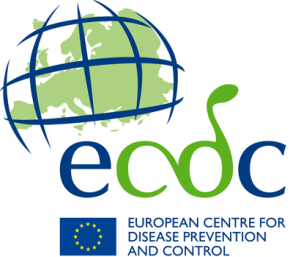 fInal report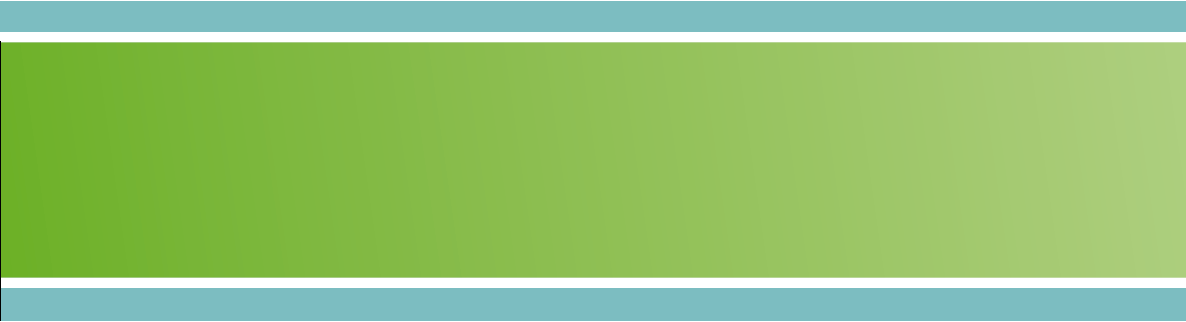 *In the case of a trainer exchange, this report should be filled in jointly between the applicant and the host institution. In the case of a trainee exchange, the trainee is solely responsible for the report.Summary of activities and experience (In English, max. 300 words)Achieved learning and troubleshooting (if relevant) (In English, max. 100 words)Skills acquired or transferred during exchange (In English, max. 200 words)Plans to cascade the acquired knowledge to your institute and at a national level in order to expand capacity and competence (In English, max. 300 words)Please provide feedback on what went well during the exchange (In English, both in terms of content and organisational aspects)Please provide feedback on what could be improved (In English, both in terms of content and organisational aspects)Any other comments on the exchange (any language)First nameSurnameEmail addressCurrent place of employmentRole/ Job titleDates of exchangeHosting institution     Address     Contact at host site/institute     Contact’s role at host instituteExchange type (Trainee or Trainer)